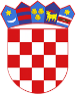 R  E  P  U  B  L  I  K  A    H  R  V  A  T  S  K  APOŽEŠKO-SLAVONSKA ŽUPANIJAGRAD POŽEGA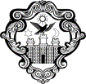 GradonačelnikKLASA: 611-01/24-01/1URBROJ: 2177-1-01/01-24-4Požega, 12. veljače 2024.Na temelju članka 44. stavka 1. i članka 48. stavka 1. točke 4. Zakona o lokalnoj i područnoj (regionalnoj) samoupravi (NN, broj: 33/01., 60/01. - vjerodostojno tumačenje, 129/05., 109/07., 125/08., 36/09., 150/11., 144/12. i 19/13. - pročišćeni tekst, 137/15. – ispravak, 123/17., 98/19. i 144/20.), članka 62. stavka 1. podstavka 7. i članka 120. Statuta Grada Požege (Službene novine Grada Požege, broj:  2/21. i 11/22.), članka 9. stavka 2. Odluke o osnivanju Kulturnog vijeća Grada Požege (Službene novine Grada Požege, broj: 21/22.) te članka 19. stavka 1. Odluke o financiranju programa i projekata udruga od interesa za opće dobro u Gradu Požegi (Službene novine Grada Požege, broj: 14/15. i 17/18.), na prijedlog Kulturnog vijeća Grada Požege, Gradonačelnik Grada Požege, dana 12. veljače 2024. godine, donosi:O D L U K U o raspodjeli sredstava na poziciji - Program udruge u kulturi i ostala kulturna događanja u 2024. godiniI.Ovom Odlukom sredstva planirana na poziciji R3046 - Program udruga u kulturi, u iznosu od 40.000,00 eura, raspodijelit će se kako slijedi:II.Ova Odluka stupa na snagu danom donošenja, a objavit će se na službenoj internetskoj stranici Grada Požege i u Službenim novinama Grada Požege.GRADONAČELNIKdr.sc. Željko Glavić, v.r.RED. BROJNAZIV KORISNIKANAMJENA SREDSTAVAIZNOS u EUR1.Povijesna postrojba Trenkovi panduri - Nastupi i gostovanja u 2024.- Sufinanciranje materijalnih troškova i troškova - Godišnja skupština udruge2.700,002.Udruga zavičajnih pisaca i slikara Požeško-slavonske županije „Matko Peić“ - Peićevci za deset - organizacija likovne kolonije i likovne radionice za male Peićevce - Obilježavanje 10-e godišnjice postojanja i rada Udruge „Matko Peić“1.125,003.HKUD VijenacOdržavanje koncerata na manifestacijama grada Požege u 2024. 1.200,004.Povijesna postrojba Gradska straža Požega Očuvanje tradicije povijesne postrojbe Gradske straže Požega i ostalih povijesnih tradicija i starih običaja grada Požege i PSŽ2.700,005.Glazbena radionica „Nota“Glazbena unija grada Požege900,006.Big band PožegaGodišnje djelovanje Big banda Požega u 2024.2.700,007.Ogranak Matice hrvatske u Požegi - Dani Matice hrvatske u Požegi - "Večer poezije i vina - Vinum et poeta 2024."1.900,008.Ruska kulturna udruga „Katjuša“- Slikarska radionica- Susret sunarodnjaka pod nazivom „Povijesni ljetopis istočnih Slavena“175,009.Hrvatsko-rusko društvo prijateljstva- Večer ruske glazbe- Tiskanje i prezentacija knjižice pripovijetki (skripta)300,0010.GFR Film-video- 32. Hrvatski festival jednominutnih filmova - Požeški filmski tjedan 2024.- Art kino - Edukacija mladih6.000,0011.LZD ''Vila Velebita''Čuvanje i afirmacija kulturno povijesnih vrednota Like i Slavonije3.000,0012.Požeški tamburaški orkestarKoncert stranih i tamburaških pjesama i kompozicija1.000,0013.Umjetnička organizacija Plesna radionica Ilijane Lončar - 23. požeški plesokaz, međunarodni festival plesa- „Budimo kreativni, budimo svoji“ - 18. zimska i 24. godišnja produkcija UO Plesne radionice Ilijane Lončar u Gradskom kazalištu Požega- Redovna djelatnost PR Ilijane Lončar- Požeški kreatorij - edukativne radionice pod vodstvom gostujućih plesnih pedagoga i umjetnika- „Svi na plesnu predstavu“ - organizacija gostovanja profesionalnih plesnih predstava3.000,0014.Folklorni ansambl Požega Očuvanje i njegovanje tradicijske kulture Požeštine3.300,0015.Udruga za glazbu i pisanu riječ Pan pressPožeški pučki kalendar 2024.500,0016.Udruga Požeške mažoretkinje- Državno prvenstvo u Požegi- Odlazak na Europsko prvenstvo u Nizozemsku- Kup grada Požege2.500,0017.Gradska glazba „Trenkovi panduri“ Požega Nastupi Gradske glazbe "Trenkovi panduri" Požega u 2024.3.300,0018.KULTURIST - udruga za promicanje glazbeno scenske umjetnosti i očuvanja materijalnih i nematerijalnih kulturnih dobara i krajolikaHOPA! Hill Open Air Požega500,0019.Kulturni centar PožegaPunk-rock Požega500,0020.Hercegovačka zavičajna udruga Herceg Stjepan PožegaHercegovačko silo 2024.300,0021.Povijesno društvo PožegaDijalog u šumskoj dvorani: tragovima paroha požeških - knjiga300,0022.Kulturno-umjetničko društvo „Požeška dolina“- Probe i nastupi- Smotra dramskih pučkih igrokaza1,300,0023.Društvo „Sveti Grgur“ – Požeška građanska straža- Grgurevo - Nastupi "Požeške građanske straže"300,0024.Udruga glazbenika „A Vista!“ PožegaSnimanje nosača zvuka Canticum Novum u požeškoj katedrali500,00U K U P N OU K U P N OU K U P N O40.000,00